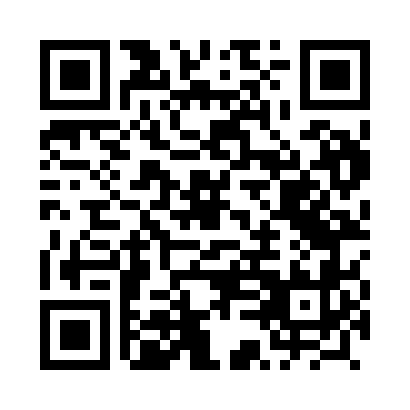 Prayer times for Parkowo, PolandWed 1 May 2024 - Fri 31 May 2024High Latitude Method: Angle Based RulePrayer Calculation Method: Muslim World LeagueAsar Calculation Method: HanafiPrayer times provided by https://www.salahtimes.comDateDayFajrSunriseDhuhrAsrMaghribIsha1Wed2:405:2012:495:588:2010:472Thu2:375:1812:495:598:2210:513Fri2:365:1612:496:008:2410:544Sat2:355:1412:496:018:2510:555Sun2:345:1212:496:028:2710:566Mon2:345:1012:496:038:2910:567Tue2:335:0812:496:048:3010:578Wed2:325:0612:496:058:3210:589Thu2:315:0512:496:068:3410:5910Fri2:315:0312:496:078:3510:5911Sat2:305:0112:496:088:3711:0012Sun2:295:0012:496:098:3911:0113Mon2:294:5812:496:108:4011:0114Tue2:284:5612:496:118:4211:0215Wed2:274:5512:496:128:4311:0316Thu2:274:5312:496:138:4511:0317Fri2:264:5212:496:148:4711:0418Sat2:264:5012:496:158:4811:0519Sun2:254:4912:496:168:5011:0520Mon2:254:4812:496:168:5111:0621Tue2:244:4612:496:178:5311:0722Wed2:244:4512:496:188:5411:0723Thu2:234:4412:496:198:5511:0824Fri2:234:4212:496:208:5711:0925Sat2:224:4112:496:218:5811:0926Sun2:224:4012:496:219:0011:1027Mon2:224:3912:506:229:0111:1128Tue2:214:3812:506:239:0211:1129Wed2:214:3712:506:249:0311:1230Thu2:214:3612:506:249:0511:1231Fri2:204:3512:506:259:0611:13